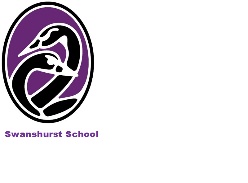 Person Specification(These will be assessed through a combination of letter, application form, tasks and interview)Job Title:	Teacher of Health and Social CareGrade:		MPS		ESSENTIALDESIRABLEEXPERIENCE(Relevant work and other experience)Experience of working with childrenExperience of teaching / teaching practiceValuable contributions as a team memberAbility to teach Health and Social Care related subject(s) across KS4 and KS5.Enrichment experience with studentsAbility to teach Child care at KS5Ability to teach sociology KS5 or Psychology 14-18SKILLS AND ABILITIESe.g. written communication skills, dealing with the publicHave the potential to be excellent classroom practitionersAbility to establish good relationships with students and to support them in the development of their skills and understandingUp to date subject knowledge of developments in BTEC Health and Social careBe committed to motivating and raising achievements for all studentsTo take responsibility for the progression of studentsAbility to use language and other communication skills that students can understand and relate to. The ability to converse at ease and provide advice in accurate spoken EnglishGood interpersonal skillsAbility to foster a positive classroom ethos which motivates students to fulfil their potentialSelf-motivation and resilience, good team memberAbility to use ICT within teaching and for professional dutiesAn enthusiasm for and love of their subjectSkills to support students in enrichment activitiesCommitment to extracurricular activities in Health and Social Care and Child carePotential for further promotionPROFESSIONAL DEVELOPMENTHave a proactive and self-reflective approach to Professional DevelopmentOther relevant trainingEDUCATION / QUALIFICATIONSNB Full regard must be paid to overseas qualificationsAppropriate qualifications to enter teaching professionOTHEREvidence of ability to work as a member of teamCommitment to multi-cultural educationAbility to teach across the Health and Social Care Department Ability to operate effectively as a tutorA commitment to comprehensive educationRight to Work in UKInterest in making a contribution beyond subject teachingCONTRAINDICATIONSCriminal conviction which precludes working with childrenCriminal conviction which precludes working with children